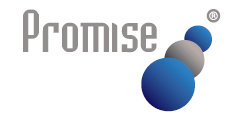 Communiqué de presse Promise intègre le cercle très fermé des experts d’Internal Consulting Group (ICG)Paris, le XX juin 2015 –Promise, cabinet d’études et de conseil en stratégie de marque, devient l’un des 300 membres hautement qualifiés d’International Consulting Group (ICG).Ce réseau, qui rassemble de manière transnationale les meilleurs experts dans différents domaines (marketing, finance, gouvernance, gestion des risques etc…) a pour vocation de proposer aux entreprises des prestations de conseilde très haut niveau.
Internal Consulting Group : une approche inédite du conseilDepuis sa création en 2011,ICG rassemble des consultants en stratégie et management 
à haute valeur ajoutée, ayant chacun des compétences complémentaires et couvrant un 
très large spectre de secteurs d’activité et de métiers. Première plateforme globale de conseil
aux entreprises (grands groupes ou PME),ICG propose une approche totalement novatrice 
du conseil : des missionsmenées par les meilleurs experts internationaux dans leur domaine, dotés d’une vision innovante de leur secteur et la constitution d’équipes dédiées, agiles, flexibles et réactives.« Global Thought leader » : 2015 a vu le lancement d’un nouveau programme Les « Global Thought Leaders » sont des experts référents dans leur métier, d’un côté par leur expérience et de l’autre par le corpus théorique et pratique qu’ils ont pu créer. Ce sont souvent des consultants qui mènent en parallèle une activité de recherche et d’enseignement dans des grandes écoles et universités. La plupart d’entre eux ont déjà écrit plusieurs ouvrages de référence. Ainsi, la mission des « Global Thought Leaders » est d’apporter au réseau leur expertise sur les projets, leur méthodologie ainsi que leur capital intellectuel. Promise, membre actif du réseau ICGPromise, acteur de référence en conseil et en stratégie de marque, intègre lapractice marketing de l’ICG. Philippe Jourdan, CEO et co-fondateur de l’entreprise, compte désormais parmi les experts d’ICG issus d’horizons divers, cabinets constitués ou consultants indépendants, partageant les mêmes valeurs d’ouverture, d’innovation, avec un fort esprit entrepreneurial.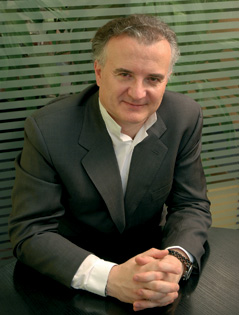 "Nous avons rejoint ICG pour nous permettre de poursuivre notre développement dans de nouveaux secteurs d’activités et dans de nouveaux pays et pour augmenter la valeur que nous apportons à nos clients actuels. Le retour a été quasiment immédiat avec un nouveau client très prestigieux à notre portefeuille.", déclare Philippe Jourdan, CEO de Promise Consulting. « PAXTON a toujours travaillé de manière ouverte avec d’autres cabinets partenaires en France comme à l’étranger mais ICG nous permet d’accélérer, d'amplifier cette démarche et d’atteindre rapidement une masse critique en termes de visibilité, de portefeuille de méthodes et de couverture sectorielle. Nous privilégions une approche pragmatique avec chacun des membres, où nous apprenons petit à petit à nous connaître. Nul doute qu’assez rapidement, comme c’est d’ores et déjà le cas en Australie, ICG France sera en mesure de faire jeu égal avec les grands cabinets internationaux. »déclare Jean Piquet, responsable du HUB France. A PROPOS D’INTERNAL CONSULTING GROUPICG a été créé en 2011 à Sydney par David Moloney, un consultant en stratégie spécialisé dans le secteur financier, associé à d’autres consultants. ICG fournit à ses clients, grands groupes ou PME, des prestations de conseil de très haut niveau. Les consultants en stratégie et management ainsi que les cabinets du réseau ICG peuvent y référencer leurs compétences, leurs capitaux intellectuels ainsi que leurs modules de formation. Les membres peuvent ensuite accréditer d’autres membres pour leur permettre de déployer leurs méthodes dans d’autres pays : pour intégrer le réseau ICG,  chacun doit faire preuve d’une solide expérience de conseil, acquise dans de grands cabinets, et apporter de la valeur au réseau par son expertise ou  son réseau professionnel. ICG compte actuellement plus de 300 membres, dont 40 en France. Le réseau est présent à ce jour dans 10 pays : Australie, Nouvelle Zélande, Singapour, Hong Kong, Etats-Unis (New York et San Francisco), Canada, France, Belgique, Royaume-Uni et Suède. L’objectif actuel est d’ouvrir des bureaux dans de nouveaux pays, notamment en Asie, Europe de l’Ouest ou Amérique du Sud. A PROPOS DE PROMISE CONSULTINGPromise Consulting Inc est un groupe de conseil et d’études marketing réunissant les sociétés Promise Consulting Inc., JPL Consulting et Panel On The Web. Promise Consulting Inc intègre des prestations de conseil et d’études à forte valeur ajoutée. Elle a créé une méthodologie innovante de mesure de la performance de marque et du ROI centré sur la marque : Monitoring Brand Assets. Cette méthodologie a été déployée dans plus de 35 pays à date, porte sur l’étude de 250 marques dans les secteurs les plus divers et totalise près de 800.000 questionnaires administrés en ligne. Etabli à Paris, New-York et Casablanca, le groupe mène des études et des prestations de conseil dans le monde entier. Il est plus particulièrement reconnu pour son expertise en matière de mesure de la valeur de marque (brandvalue) du point de vue des consommateurs. Promise Consulting a su développer des méthodes et des modèles innovants récompensés 7 fois en 10 ans par la profession au plan national et international. Il accompagne les plus grandes marques de luxe, de cosmétiques et de distribution sélective en particulier dans leur développement sur le marché national et les marchés étrangers. Il intervient également dans de nombreux secteurs d'activité, chaque fois que les marques souhaitent disposer d'une stratégie de croissance éclairée pour mieux comprendre leur marché, s'adresser à leurs consommateurs, séduire et fidéliser leurs clients : grande consommation, automobiles, biens d'équipements, produits financiers, etc. Promise, est l’un des 300 membres hautement qualifiés d’International Consulting Group (ICG). Ce réseau rassemble de manière transnationale les meilleurs experts dans différents domaines (marketing, finance, gouvernance, gestion des risques etc…) et a pour vocation de proposer aux entreprises des prestations de conseil de très haut niveau.Le co-fondateur de Promise Consulting, Philippe Jourdan, est rédacteur en chef de la revue de l’ADETEM, la Revue Française de Marketing (RFM) depuis 2011. Il publie régulièrement dans des revues académiques de niveau international sur les problématiques de valorisation de marques dans les secteurs du luxe et des cosmétiques. Il est également professeur des universités, chercheur à l’IRG (CNRS), certifié Social Media et membre de l'Esomar.Pour en savoir plusSite : http://promiseconsultinginc.comBlog: http://whatsnewinmarketing.blogspirit.comFacebook: http://facebook.com/promiseincTwitter: @pjourdan1967Site :http://internalconsulting.frTwitter : @ICGrpRelations Presse - AgenceWellcomJulie Perez – Julie Fontaine - Sonia El Ouardijpe@wellcom.fr – jf@wellcom.fr - se@wellcom.fr01 46 34 60 60